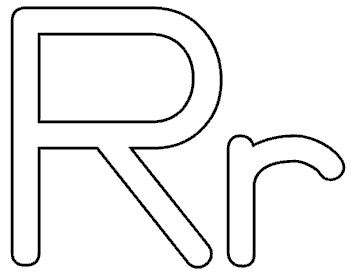 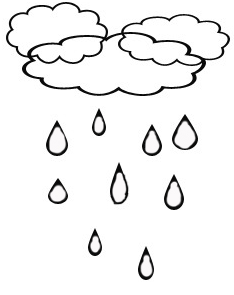                                is   for   rain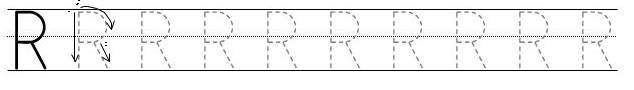 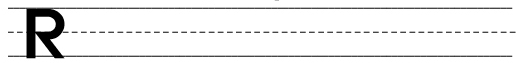 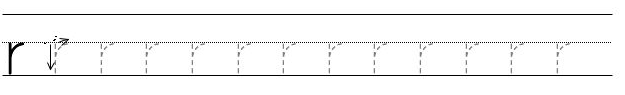 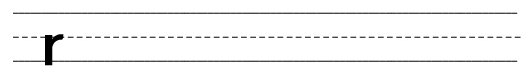 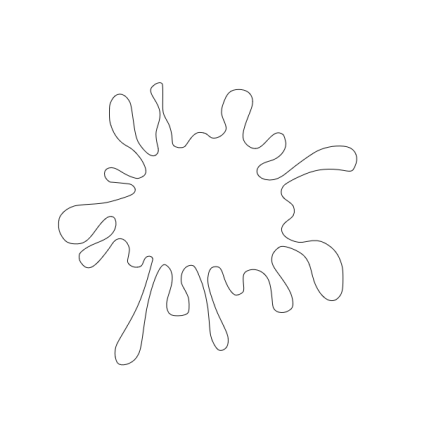 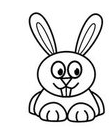 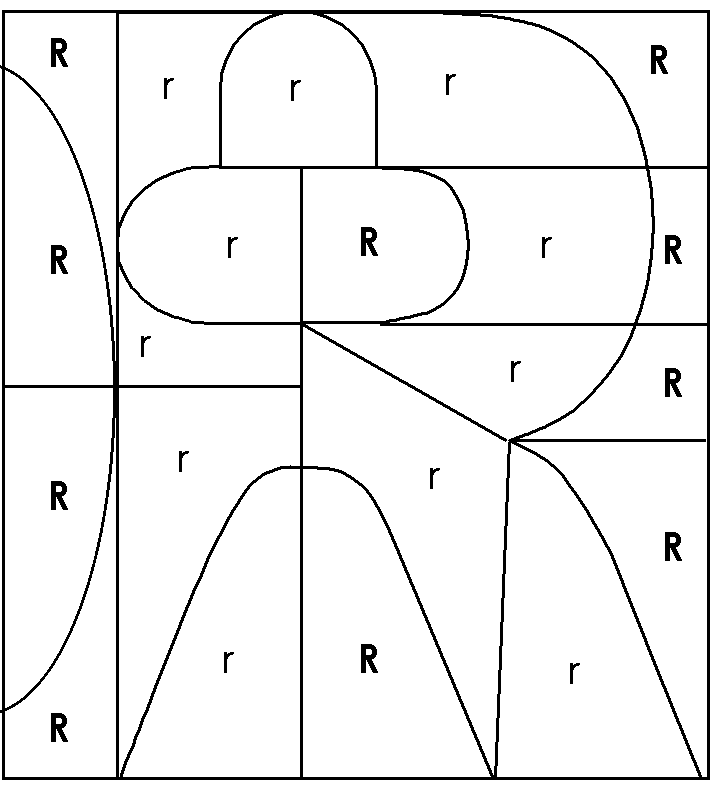 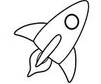 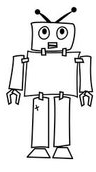 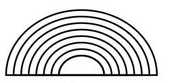 